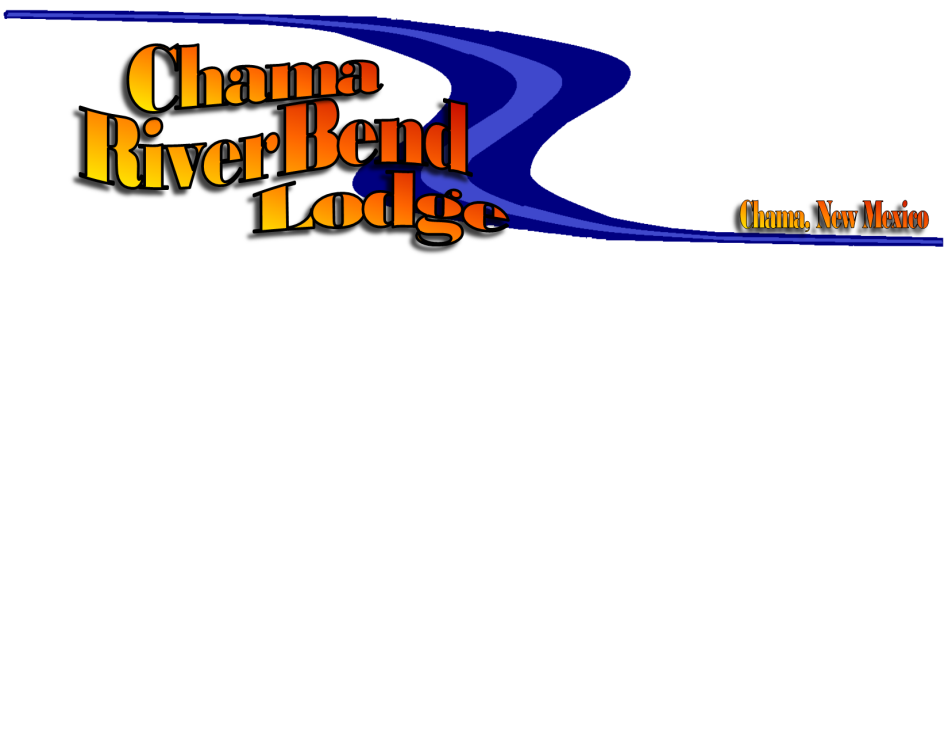 NO PETS IN ROOMS!PETS IN CABINS ONLYPET FEE: $25.00 PER DAY PLUS TAXYou must not leave your pet unattended. Please consider crating your pets inside the cabin, and they must be on a leash at all times when outside. You must clean up after your pet.  Please do not allow pet on furniture, sofa, beds, or in loft area. There will be an additional $100.00 charge if pet hair cannot be removed from any comforter, blanket or linen. You will be responsible for any damage done by your pet. If you have any questions, please contact the front desk.  You will be asked to sign this form and in signing this form, you agree to these terms._______________/_______________ Date _______ Cabin #____Guest Print / Signature We hope you enjoy your stay. Thank you for your cooperation,Chama River Bend Lodge